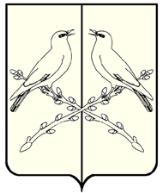 АДМИНИСТРАЦИЯТИШАНСКОГО СЕЛЬСКОГО ПОСЕЛЕНИЯТАЛОВСКОГО МУНИЦИПАЛЬНОГО РАЙОНАВОРОНЕЖСКОЙ ОБЛАСТИПОСТАНОВЛЕНИЕот «19» сентября 2022 года № 39с. Верхняя ТишанкаО внесении изменений и дополнений в штатное расписание администрации Тишанского сельского поселения Таловского муниципального районаВ соответствии с Федеральным Законом № 131-ФЗ «Об общих принципах организации местного самоуправления в РФ», в целях приведения муниципальных правовых актов в соответствие с действующим законодательством администрация Тишанского сельского поселения Таловского муниципального района ПОСТАНОВЛЯЕТ:1. В постановление от 28.12.2021 года № 62 «Об утверждении штатного расписания администрации Тишанского сельского поселения Таловского муниципального района» (далее постановление) внести следующие изменения:1.1. Изложить штатное расписание администрации Тишанского сельского поселения Таловского муниципального района утвержденное постановлением, в новой редакции, согласно приложению к настоящему постановлению.2. Настоящее постановление вступает в силу с 01.09.2022 года.3. Контроль за исполнением настоящего распоряжения оставляю за собой.Глава Тишанскогосельского поселенияА.Н. КазьминУтвержденоУтвержденоУтвержденоУтвержденопостановлением администрациипостановлением администрациипостановлением администрациипостановлением администрациипостановлением администрациипостановлением администрацииТишанского сельского поселения Тишанского сельского поселения Тишанского сельского поселения Тишанского сельского поселения Тишанского сельского поселения Тишанского сельского поселения Таловского муниципального районаТаловского муниципального районаТаловского муниципального районаТаловского муниципального районаТаловского муниципального районаТаловского муниципального районаот «19» сентября 2022 года № 39от «19» сентября 2022 года № 39от «19» сентября 2022 года № 39от «19» сентября 2022 года № 39от «19» сентября 2022 года № 39от «19» сентября 2022 года № 39ШТАТНОЕ РАСПИСАНИЕШТАТНОЕ РАСПИСАНИЕШТАТНОЕ РАСПИСАНИЕШТАТНОЕ РАСПИСАНИЕШТАТНОЕ РАСПИСАНИЕШТАТНОЕ РАСПИСАНИЕШТАТНОЕ РАСПИСАНИЕШТАТНОЕ РАСПИСАНИЕШТАТНОЕ РАСПИСАНИЕадминистрации Тишанского сельского поселения Таловского муниципального района администрации Тишанского сельского поселения Таловского муниципального района администрации Тишанского сельского поселения Таловского муниципального района администрации Тишанского сельского поселения Таловского муниципального района администрации Тишанского сельского поселения Таловского муниципального района администрации Тишанского сельского поселения Таловского муниципального района администрации Тишанского сельского поселения Таловского муниципального района администрации Тишанского сельского поселения Таловского муниципального района администрации Тишанского сельского поселения Таловского муниципального района Группы муниципальных должностейНаименование структурных подразделений и должностейНаименование структурных подразделений и должностейКол-во единицКол-во единицДолжностной окладДолжностной окладМесячный фонд окладовМесячный фонд окладов122334455ВысшаяГлава поселенияГлава поселения118897,008897,00Младшая специалист 1 категорииспециалист 1 категории115537,005537,00зам главы администрациизам главы администрации118031,008031,00ИТОГО по выборным должностным лицам и муниципальным служащим:ИТОГО по выборным должностным лицам и муниципальным служащим:33Руководитель территориального подразделенияРуководитель территориального подразделения116742,006742,00Старший инспекторСтарший инспектор114379,004379,00Инспектор по земельным вопросамИнспектор по земельным вопросам113502,00 3502,00 Инспектор по военно-учетной работеИнспектор по военно-учетной работе1111503,0011503,00ИТОГО служащих, замещающих должности, не относящиеся к муниципальным:ИТОГО служащих, замещающих должности, не относящиеся к муниципальным:44ИТОГО по администрации поселения:ИТОГО по администрации поселения:77